Topic Overview for: ‘Once Upon a Time’	     Autumn      	Class 2 	Year 1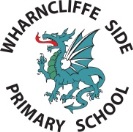 ENGLISHStory (The Colour Monster and a variety of Traditional Tales)I can listen attentively to stories that are read to meI can ask and answer questions about what has been readI can explain my thinking using complete sentences (verbally and written) I can change details in a traditional tale, then rewrite as my own story I can re-read books to build up my fluency I can discuss the sequence of events in storiesI can retell a storyI can recognise and write capital and lower case lettersI can form all my letters (and numbers) correctlyI can say out loud my sentences before I write themI can write down my ideasI try to use new vocabulary (words) in my writingI can re-read my writing to check it makes sensePersonal Social Health Education (PSHE) I know how I am the same as and different to other peopleI feel safe and content within my classI can help to make my classroom a good place to learnI can explain my feelings and know who to talk to if I have worriesCOMPUTINGI can find letters quickly on a keyboardI know how to keep safe onlineI can save my workI can add images to my workENGLISHStory (The Colour Monster and a variety of Traditional Tales)I can listen attentively to stories that are read to meI can ask and answer questions about what has been readI can explain my thinking using complete sentences (verbally and written) I can change details in a traditional tale, then rewrite as my own story I can re-read books to build up my fluency I can discuss the sequence of events in storiesI can retell a storyI can recognise and write capital and lower case lettersI can form all my letters (and numbers) correctlyI can say out loud my sentences before I write themI can write down my ideasI try to use new vocabulary (words) in my writingI can re-read my writing to check it makes senseRELIGIOUS EDUCATION (RE)I can talk about who I am, where I belong and how I connect with others who are similar and differentI am aware that people have different religions and I can express my ideas about how people can get along when they are all differentMUSICI can listen to music and express my opinions about itI can sing songs based on traditional talesI can join in with singing/playing instruments  as part of a groupMATHS (Place Value and + and -)I can count to twenty, forwards and backwards, beginning with 0 or 1, or from any given number. I can count, read and write numbers to 10, then 20 in numerals and words. When given a number, I can identify one more and one less (I know the words ‘more than, equal to, less/fewer than, most, least’) up to 10, then 20I know how numbers can be represented in pictures or items I can use a number lineI can show numbers up to 10, then 20 using Numicon/ Base Ten/ arrow cardsI can read, write and interpret mathematical statements involving addition (+), subtraction (-) and equals (=) signsI can quickly recall pairs of numbers that make 10I can add and subtract one digit numbers to 10, then 20I can describe and recognise 2D shapesDESIGN TECHNOLOGYI can use stories as a stimulus I can understand how a simple pulley worksI can plan a design for a picture with a moving partI can follow my plan to make a picture with a moving partI can evaluate my own work and work by othersSCIENCEI can explain the changes from babies to adultsI can identify different materials I know the difference between objects and materialsI can describe materialsWith help, I can carry out investigations with materialsMATHS (Place Value and + and -)I can count to twenty, forwards and backwards, beginning with 0 or 1, or from any given number. I can count, read and write numbers to 10, then 20 in numerals and words. When given a number, I can identify one more and one less (I know the words ‘more than, equal to, less/fewer than, most, least’) up to 10, then 20I know how numbers can be represented in pictures or items I can use a number lineI can show numbers up to 10, then 20 using Numicon/ Base Ten/ arrow cardsI can read, write and interpret mathematical statements involving addition (+), subtraction (-) and equals (=) signsI can quickly recall pairs of numbers that make 10I can add and subtract one digit numbers to 10, then 20I can describe and recognise 2D shapesPHYSICAL EDUCATIONI can keep the beat when dancingI can follow dance movementsI can start to create my own dance movements to make a danceI can work with a partnerHISTORYI know the month, day  and year I was bornI know that ‘history’ are things that have already happenedI can compare toys from the present and past